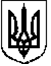 ЗВЯГЕЛЬСЬКИЙ МІСЬКИЙ ГОЛОВАРОЗПОРЯДЖЕННЯ16.06.2023                                                                                               №163(о)Про виділення коштівКеруючись  пунктами 3, 19, 20 частини четвертої статті  42 Закону України  «Про місцеве самоврядування  в Україні», рішенням міської ради  від 22.12.2022 № 715 «Про бюджет Новоград-Волинської  міської територіальної  громади  на 2023 рік»  зі  змінами: 1. Фінансовому управлінню міської ради (Ящук І.К.) профінансувати управління освіти і науки міської ради (Гончарук Т.В.) за рахунок коштів  бюджету  міської територіальної громади:добудова спортивного залу до приміщення Наталівської ЗОШ І-ІІ ступенів в с. Наталівка, провулок Шкільний,1 Новоград-Волинського району Житомирської області (коригування проектно-кошторисної документації)  в сумі  5 637 244  грн.2. Управлінню освіти і науки міської ради (Гончарук Т.В.)  провести оплату  за виконані роботи  згідно з укладеними договорами.3. Контроль за виконанням цього розпорядження покласти на заступника міського голови  Борис Н.П.        Міський голова                                                                      Микола БОРОВЕЦЬ